3.5 Solving Quadratic EquationsProblem 1: The profit function for a business is modelled by the equation P(x) = -0.5x2 +8x -24, where x is the quantity sold, in thousands, and P(x) is the profit in thousands of dollars.  Determine the number of items that must be sold to break even.   (Hint: If you break even, your profit is 0 – so you are trying to find the zeroes of the function)When you graph the function, you can see that you make zero profit at x=4 and x=12.  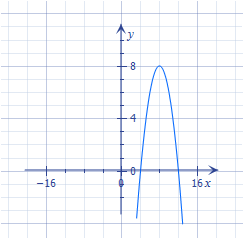 How can you find the zeroes without graphing?METHOD 1:  FACTORINGStep 1:  Factor out the -0.5 from the entire equation.Step 2:  Factor the simple trinomial using the method 3.Step 3: Find the zeroes and answer the question.METHOD 2:  QUADRATIC FORMULA: Use Quadratic Formula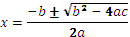 Problem 2:  A water balloon is catapulted into the air from the top of a building.  The height,  , in metres, of the balloon after  seconds is 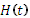 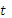 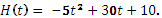 What are the domain and range of this function?TO KNOW THE DOMAIN WE MUST KNOW THE ZEROS (WE NEED TO KNOW WHEN IT LANDS) SO USE Q.F.TO KNOW THE RANGE WE MUST KNOW THE VERTEX (WE NEED TO KNOW HOW HIGH IT GOES) SO FIND THE VERTEX LOCATED IN THE MIDDLE OF THE ZEROS.When will the balloon reach a height of 30 m?STEP 1:   IN 30 FOR  SINCE 30 IS THE HEIGHTSTEP 2:   THE 30 OVER TO THE OTHER  OF THE EQUATION SO THAT   OF THE EQUATION IS ZERO  THEN YOU CAN USE THE QUADRATIC FORMULA.HOMEWORK WITH HINTSPG 177 #4  ( FOR EACH YOU NEED TO BRING EVERYTHING TO   TO MAKE   EQUAL TO ZERO SO THAT YOU CAN USE THE QUADRATIC FORMULA.  ONCE YOU  EVERYTHING TO   YOU WILL NEED TO SIMPLIFY SO THAT IT IS IN STANDARD )PG 177 #5  ( EITHER FACTOR OR USE QUADRATIC FORMULA TO FIND ZEROES OR COMPLETE THE SQUARE TO FIND VERTEX)PG 178 #6b,d  (BREAK EVEN MEANS PROFIT =0)PG 178 #7  (HINT: FACTOR -4.9 OUT OF THE FUNCTION)PG 178 #13  